MORAVSKÁ VYSOKÁ ŠKOLA OLOMOUC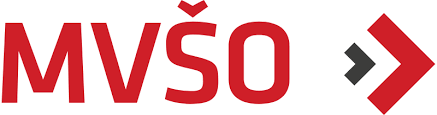 SEMINÁRNÍ PRÁCENÁZEV PRÁCEPŘEDMĚTJméno a příjmení:Ročník:Olomouc 2022Analýza vývoje cenVyberte si 10 komodit, pracujte nejlépe s portálem kurzy cz a sledujte vývoj cen Vámi vybraných komodit v posledních dvou letech. Zde vložte vyplněnou tabulku viz. IS.Ke každé komoditě přehledně zpracujte v MS Excel grafy. Patřičně je okomentuje (vývoj, cyklus, působící faktory).Rozsah cca 10 stran včetně titulní.